Методическая разработка урока по   теме: «Лист. Внешнее строение листа»Автор методической разработки: Закирова А.Р.. учитель биологии Класс:       6 Предмет:  БиологияУчебник: И.Н.Пономарева, И.В.Николаев, О.А.Корнилова.-М.: Вентана-Граф, 2016 г.	Тип урока, его роль в изучаемой теме:  комбинированныйЦели урока: Образовательные: создать условия для формирования представлений о внешнем строении листа.Развивающие: создать условия для развития творческих способностей, логического мышления, систематизации и обобщения научных фактов, защиты материалов собственных исследований;создать условия для формирования навыков самостоятельной и групповой исследовательской деятельности, навыков работы в команде, навыков публичного выступления.Воспитательные: создать условия для формирования свободной, нравственной, экологически грамотной личности.Формирование УУДЛичностные:Приобретение способности иметь собственное мнениеУмение хорошо говорить и легко выражать свои мыслиУмение  анализировать, сопоставлять, делать выводы по данной темеУмение учиться самостоятельноМетапредметные: освоение способов деятельности:Познавательной:ОбщеучебныеУмение формулировать познавательную цельПоиск и выделение информацииУмение выполнять знаково-символические преобразованияМоделирование ситуацииЛогическиеУмение анализировать с целью выделения основной мыслиУстановление причинно-следственных связей Построение логической цепи рассуждений Умение доказывать гипотезу на основе научных фактов;Выдвижение гипотез и их обоснование.Действия постановки и решения проблем:Самостоятельное создание способов решения проблем творческого и поискового характера.Информационно-коммуникативной:Умение вступать в речевое общение, участвовать в диалоге (понимать точку зрения собеседника, признавать право на иное мнение);Умение перефразировать мысль иными словамиУмение формулировать учебную тему и учебные задачи, используя вспомогательные средстваСоставление плана ответа, конспекта, таблицыУмение отражать в устной и письменной форме результатов своей деятельностиПоиск и устранение возникших трудностейОценивание собственных учебных достиженийПредметных:Понимание смысла  текста, преобразование его в конспект, таблицу, знаковую системуБиологические понятия и терминыУмение применять биологические знания на практике и в жизнидля педагога: мультимедийный комплекс, таблицы «Строение листа внешнее».учащихся: засушенные листья, гербарные экземпляры листьев с жилкованием.Ход урока:Название, содержание и цель этапа урокаДеятельность педагогаДеятельность учащихсяФормы работы на урокеНачало урока (мотивация)Здравствуйте! Что является главными частями растения?Ответ: корень, стебель, лист, цветок.ФронтальнаяНачало урока (мотивация)Мы с вами изучили строения корня, стебля и почки. И сегодня знакомимся с органом растения, название которого зашифровано в моей загадкеФронтальнаяАктуализация  знанийЗагадка: Рыжий Егорка упал в озерко. Сам не утонул и воды не всколыхнул.Ответ: листОпределение темы урокаОпределение темы урокаОпределите тему урокаЗаписывают на доске тему урока и ставят от неё стрелки «Лист. Внешнее строение листа»Определение темы урокаПостановка целей- А что Вы знаете о листьях?Ответы детей:- лист – важная часть растения, его орган;- лист осуществляет процесс фотосинтеза;- осенью листья меняют цвет и опадают;- у каждого растения листья разные по размеру и форме;И т.д.БеседаПостановка целей- Прошу аудиторию заполнить графу таблицы «Я – знаю».Заполняют таблицуПрием «Я знаю/я узнал» (прил. 1)Постановка целей- А чтобы Вы хотели узнать ещё по данной теме? Под стрелками записываются вопросы, определяющие цели занятияПрием «Конструктивные и репродуктивные вопросы»Изучение нового материалаЛист – часть побега, занимающий боковое положение. Листья выполняют очень важные функции:- фотосинтез - образование органических веществ из неорганических;- газообмен; - испарение влаги, участвуют в круговороте воды в природе (умеряет жару летом); - копят вредные вещества и пыль (защита от вредных примесей). «Лист» в переводе с греческого означает «пластинка». И действительно, листья похожи на тонкие пластинки. Они имеют следующее строение: 1-листовая пластинка, 2-черешок, 3-прилистник, 4-основание листа, 5-жилки.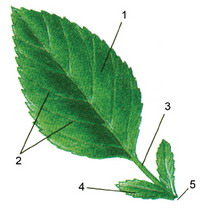 Таким образом, лист состоит из листовой пластины и черешка. Листья, которые имеют черешок, называются черешковыми. Но есть листья, имеющие другое строение, они называются сидячими.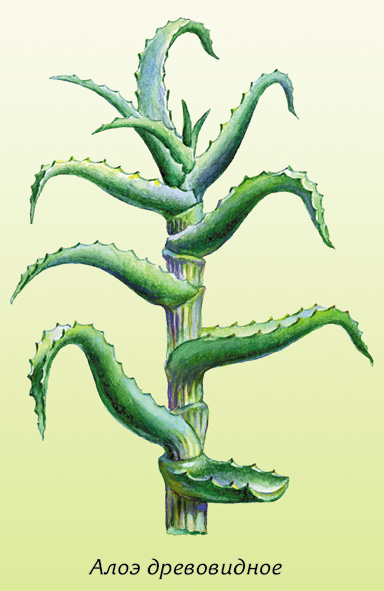 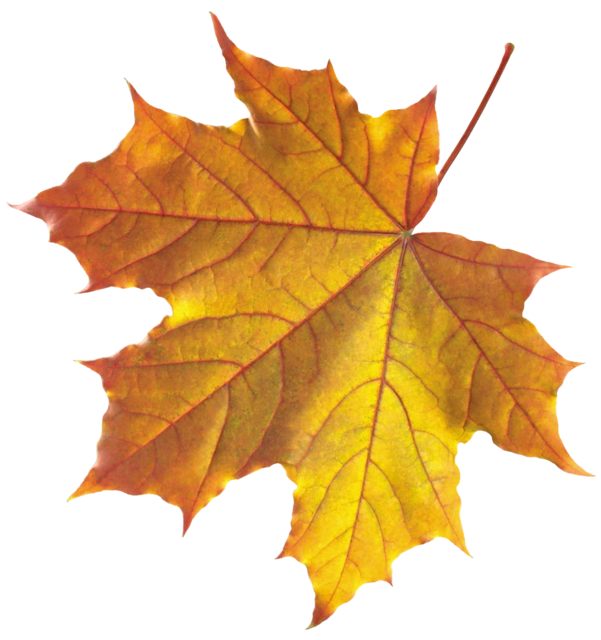 Слушают учителя. Смотрят презентацию.Объяснение нового материала.Просмотр презентации.Изучение нового материалаВопрос классу: Чем различаются черешковые и сидячие листья?Ответ: Черешковые листья крепятся к стеблю с помощью черешка, а сидячие непосредственно листовой пластиной.Промежуточное закрепление материала. Ученики на гербарном материале находят черешковые и сидячие листья, показывают и называют их.Изучение нового материалаРазмер листьев различных растений варьируется от нескольких мм (ряска) до метра и более (монстера)Слушают учителя. Смотрят презентацию.Объяснение нового материала.Просмотр презентации.Изучение нового материалаКроме того, листья делятся на две группы: простые и сложные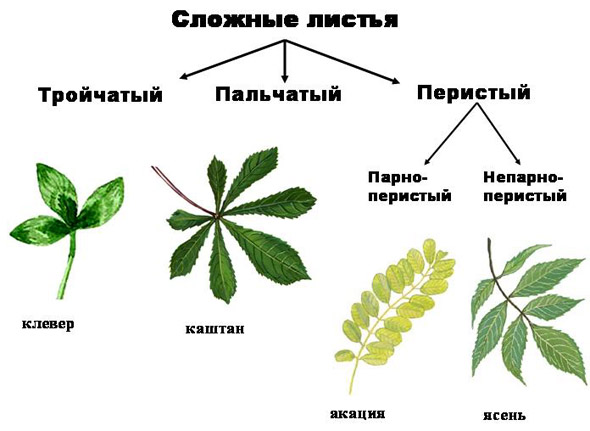 Слушают учителя. Смотрят презентацию.Объяснение нового материала.Просмотр презентации.Изучение нового материалаВопрос классу: Чем отличаются простые и сложные листья?Ответ: простые и сложные листья отличаются количеством листовых пластинок на черешке.Промежуточное закрепление материала. Ученики на гербарном материале находят простые и сложные листья, показывают и называют их.Изучение нового материалаРассмотрим жилкование листьев.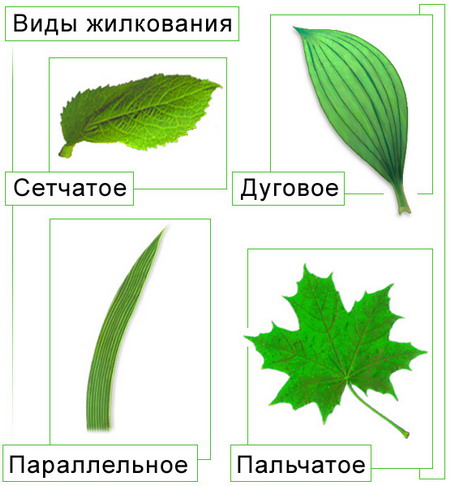 Ученики рассматривают засушенные листья с внутренней стороны, выделяют центральные и боковые жилки. Обращают внимание, что на некоторых листьях отсутствуют боковые жилки. Закрепляют материал на комнатных растениях.Практическая работа. Промежуточное закрепление материала.Изучение нового материалаА сейчас вспомним пройденный материал по классам Однодольных и Двудольных растений и заполним таблицу. Ученики вспоминают признаки классов Однодольных и Двудольных растений. Заполняют таблицуРабота с таблицейИзучение нового материалаРассмотрим расположение листьев на стебле.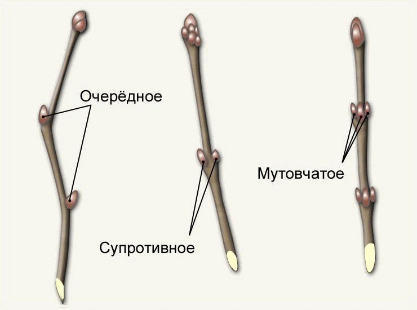 Заполните таблицу по листорасположению. (прил.3)Слушают учителя. Смотрят презентацию.Заполняют таблицуОбъяснение нового материала.Просмотр презентации. Работа с таблицейФизминутка (комплекс упражнений для глаз)1.Быстро поморгать, закрыть глаза и посидеть спокойно, медленно считая до 5. Повторить 4 — 5 раз.2.Крепко зажмурить глаза (считать до 3, открыть их и посмотреть вдаль (считать до 5). Повторить 4 — 5 раз.3.Вытянуть правую руку вперед. Следить глазами, не поворачивая головы, за медленными движениями указательного пальца вытянутой руки влево и вправо, вверх и вниз. Повторить 4 — 5 раз. 4.Посмотреть на указательный палец вытянутой руки на счет 1 — 4, потом перенести взор вдаль на счет 1 — 6. Повторить 4 — 5 раз.5.В среднем темпе проделать 3 — 4 круговых движения глазами в правую сторону, столько же в левую сторону. Расслабив глазные мышцы, посмотреть вдаль на счет 1 — 6. Повторить 1 — 2 раза.Выполняют упражненияВыполняют упражненияЗакрепление материалаУ вас на партах лежат карточки. Заполните их. (прил.2)Заполняют карточкиФронтальная работа по карточкамЗакрепление материалаРассказ с ошибками:«Я люблю собирать листья. Красивые листья у клена, они имеют много листовых пластинок. Такое же строение и у листьев земляники, липы, каштана. Называются эти листья сложными. Интересно и расположение жилок на листьях - известно до 10 видов жилкования. Например, у березы оно дуговое, у ландыша параллельное, у листьев яблони – сетчатое».Дети исправляют ошибки в текстеРабота с текстомПодведение итоговИ так, подведем итоги урока. Что же сегодня мы узнали о важном органе растения – листе?Ответы: - лист состоит из листовых пластин, черешка, основания, прилистника; -  лист с черешком называют черешковым. Лист без черешка сидячим; охватывающий стебель под углом – вставочным; - лист с одной листовой пластиной – простой, с несколькими, расположенным на общем черенке сложным;  - сложные листья могут быть тройчатыми, пальчато-сложными, перисто-сложными, парноперистыми и непарноперистыми;  - жилкование листьев может быть сетчатым, дуговым и параллельным.Фронтальная беседаРефлексия- Давайте вернемся к вопросам, поставленным в начале нашего занятия. Все ли их разрешили?Ответы детейФронтальная беседаРефлексия- А теперь заполним полностью листок с таблицей «Я – знаю, я – узнал».Заполняют таблицуРабота с таблицейРефлексияСоставим синквейн:1. – одно существительное                                                         2. – два прилагательных                                                         3. –три глагола4. –фраза из четырех словСлово – ассоциация к первой строке.Составляют синквейнПрием «Синквейн»Домашнее задание1.Пересказ п.6 стр.32, выполнить  в рабочей тетради задания № 76-79 стр. 34-35.2. Составить рассказ с ошибками на тему: «Внешнее строение листа».3. Подготовить кроссворды, ребусы по теме "Лист".